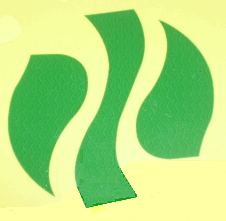 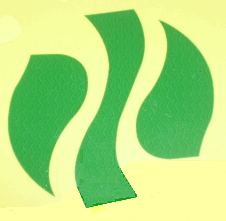 REGISTAR SKLOPLJENIH UGOVORA O JAVNOJ NABAVI I NJIHOVOG IZVRŠENJA U 2017. GODINI  D I R E K T O R : 														        Jožica Dežmar, dipl.oec.Red. brojPredmet ugovoraVrsta ugovora –ugovor o javnoj nabavi –U ili okvirni sporazum OSEvidencijski broj nabave i broj objaveVrsta provedenog postupkaIznos sklopljenog ugovora o javnoj nabavi ili okvirnog sporazuma, uključujući i ugovor o javnoj nabavi na temeljem okvirnog sporazumaS PDV-om Datum sklapanja i rok na koji je sklopljen ugovor o javnoj nabavi ili okvirni sporazum, uključujući i ugovor o javnoj nabavi na temelju okvirnog sporazumaNaziv ponuditelja s kojim je sklopljen ugovor o javnoj nabavi, naziv gospodarskog subjekta ili gospodarskih subjekata s kojima je sklopljen okvirni sporazum, naziv ponuditelj s kojim se sklopljen ugovor o javnoj nabavi na temelju okvirnog sporazuma, naziv podizvoditelja ako postojeKonačni datum isporuke robe, pružanja usluge ili izvođenja radovaKonačni iznos koji je naručitelj isplatiou 2017. godini na temelju ugovora o javnoj nabavi te obrazloženje ukoliko je taj iznos veći os ugovorenog1.GORIVO ZA VOZILA I STROJEVEUgovor o javnoj nabaviMV-01/17Otvoreni postupak javne nabave531.080,00 Kn29.12.2017.Jedna godinaAGS HRVATSKA d.o.o.Zagrebačka avenija 100AZAGREB31.12.2018.--